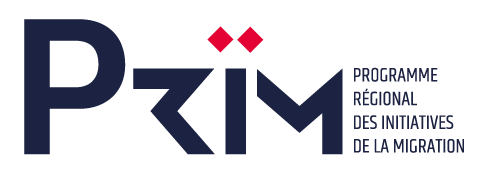 TERMES DE REFERENCES DE L’IDENTIFICATION DE CONSULTANTS POUR DES EVALUATIONS DE PROJETSMAI 2023Présentation du contexte et du projet PRIMLe Maroc est à la fois un pays (i) d’émigration : 5 millions de Marocains résidant à l’étranger (MRE), dont un quart en France, (ii) de transit : 12% des 200 000 entrées irrégulières en Europe en 2017 se font entre le Maroc et l’Espagne et (iii) d'immigration : 28 400 migrants régularisés au Maroc en 2017, et près de 4 800 réfugiés enregistrés par le HCR au Maroc en 2017. Depuis une décennie, la population d’immigrés et de MRE tend à se féminiser. L’OCDE évalue à 5 milliards d’euros par an, soit 7% du PIB du Maroc en 2017, les fonds transférés par la diaspora marocaine.Lancée en 2013 et mise en œuvre par le Ministère Délégué auprès du Ministre des Affaires Etrangères et de la Coopération Chargé des Marocains Résidant à l’Etranger et des Affaires de la Migration (MCMREAM), la politique migratoire marocaine est souvent qualifiée de pionnière, humaniste et responsable. Elle comprend :la Stratégie Nationale d'Immigration et d’Asile (SNIA), dédiée à l’accueil des étrangers sur le territoire marocain ;La Stratégie Nationale au profit des Marocains Résidant à l’Etranger (SNMRE), dédiée aux Marocains voulant se réinstaller ou investir au Maroc.La politique de régionalisation avancée offre une opportunité de mise en cohérence de la politique migratoire et des politiques sectorielles de développement économique et humain au niveau régional.Ainsi, le « Programme Régional des Initiatives de la Migration » au Maroc (PRIM) a pour objectif d’accompagner la régionalisation de la politique migratoire marocaine dans les régions du Souss-Massa et de l’Oriental. Financé par l’AFD à hauteur de 9 millions d’euros sur 4 ans (septembre 2020 – août 2024), le projet repose sur trois composantes :Le financement de projets « migrations » au niveau régional pour la mise en œuvre d’actions en faveur des différentes catégories de migrant-e-s ou réalisées par des acteurs de la diaspora pour le développement local. Il s’agit à la fois d’un appui financier, mais également d’un accompagnement technique pour la mise en œuvre de projets. Les propositions de projets sont évaluées avec l’implication des acteurs institutionnels régionaux, notamment les représentant-e-s des services techniques et les membres des organes de gouvernance. L’accompagnement social et administratif des MRE et des RPT à travers le renforcement des capacités des acteurs territoriaux en matière de sensibilisation, compréhension et gestion de la question migratoire ainsi que la mise en place de dispositifs territoriaux en matière d’accès aux droit commun pour la population cible.L’appui à l’integration de l’approche genre dans les politiques territoriales relatives à la migration : cette composante a une dimension transversale qui traverse toutes les activités du projets notamment celles identifiées dans les deux premières composantes et vise l’amélioration de l’égalité femmes-hommes dans l’accès aux services.Il est mis en œuvre par Expertise France, à travers une équipe basée à Rabat, Oujda et Agadir, en partenariat avec les Conseils Régionaux et les Wilayas de l’Oriental et du Souss-Massa. L’association Migrations & Développement participe à la mise en œuvre du projet en tant qu’opérateur dans la région du Souss-Massa.Les bénéficiaires du projet sont à la fois les ressortissant-e-s des pays tiers (RPT), notamment les populations subsahariennes en transit, mais également les Marocain-e-s résidant à l’étranger et de retour.Objet et objectifs de la prestationDans le cadre de l’axe 1, un dispositif régional de financement de projets sur la migration sensible au genre a été mis en place. Il permet de financer des projets pour une durée maximum de 12 mois. Actuellement, 5 projets sont soutenus dans la région de l’Oriental, selon une première expérimentation du fonds. Ils vont se terminer entre juin et septembre 2023 et doivent faire l’objet d’une évaluation finale.Le présent marché a pour objet la réalisation d’enquêtes d’évaluation des projets soutenus par ce dispositif régional. Expertise France est à la recherche d’une équipe de deux consultant-e-s, établie dans la région de l’Oriental, pour soutenir la réalisation des évaluations de projets.L’objectif de la prestation est de réaliser des évaluations d’impact des 5 projets, coordonnées par l’équipe de PRIM, et notamment de :Réaliser la collecte des données qualitatives et quantitatives de terrain auprès des porteurs de projets, des bénéficiaires et des partenaires de mise en œuvre ;Réaliser l’analyse des données collectées et la rédaction de rapports synthétiques d’évaluation.Méthodologie proposéePour la réalisation de ces évaluations finales de projets, la méthodologie sera conçue par l’équipe PRIM. Elles sont prévues pour être synthétiques, sur mesure, en fonction des besoins d’approfondissement des informations et de vérification sur les projets. Les évaluations seront principalement centrées sur l’impact des projets auprès des bénéficiaires et utiliseront, lorsque c’est pertinent, la technique des Changements les Plus Significatifs (déjà prévue dans le cadre du dispositif de suivi-évaluation de PRIM).Le processus d’évaluation est piloté par l’équipe PRIM, qui a notamment la responsabilité de :Préciser le périmètre des projets à évaluer ;Etablir le questionnement, la méthodologie et les outils d’évaluation ;Participer à l’analyse des données collectées et participer à la rédaction des rapports d’évaluation.Sous la coordination de l’équipe PRIM, les consultant-e-s ont la responsabilité de :Participer à l’adaptation des outils de collecte pour chaque évaluation ;Planifier et réaliser les enquêtes de terrain pour la collecte des données ;Etablir et transmettre les comptes-rendus des entretiens et focus groups, et la base des données quantitatives collectées ;Réaliser l’analyse des données et la rédaction des rapports synthétiques d’évaluation, en collaboration avec l’équipe PRIM.Il est attendu du prestataire qu’il fasse des propositions succinctes dans son offre sur les modalités de collaboration.Calendrier et budgetLa prestation est prévue pour se dérouler sur la période du 01 juillet au 30 novembre 2023. Le calendrier précis sera établi au démarrage des évaluations.Le budget prévu pour la prestation est calculé sur la base d’un forfait de 5 jours/évaluation (à savoir 1 jour de préparation/ 2 à 3 jours de collecte/ 1 à 2 jours de rédaction), soit un total maximum de 25 jours d’intervention.Profils recherchésPour la prestation, il est attendu une équipe de deux consultant.e.s, dont une personne plus spécialisée sur le genre.Expertise France encourage les candidatures féminines.Qualifications et expérienceTitulaire d’un diplôme universitaire ou en cours d’étude (niveau Master) dans un domaine lié aux sciences sociales et/ou au développement ;Expérience d’enquête dans les domaines de l’approche genre, la migration et la gouvernance locale, la société civile ;Une expérience dans des projets similaires ou des connaissances en gestion de projet seraient très appréciées ;Bonne connaissance de la région de l’Oriental et du contexte politique migratoire marocain.Compétences métier :Expérience et connaissance en matière de suivi et d’évaluation sur le terrain ;Elaboration d’outils d’enquête sociale ;Maitrise des outils de collecte et d’analyse des données quantitatives ;Connaissance appréciée de la méthodologie du Changement le Plus Significatif.Compétences administratives :Excellente maîtrise des outils bureautiques (MS Office : Word, Excel, PowerPoint et de leur équivalents LibreOffice) et de l’Internet ;Excellentes qualités de communication et d’organisation.Compétences linguistiques :Excellente maîtrise de l’arabe (darija), et du français, écrit et parlé (bonnes capacités de rédaction, de synthèse et d’analyse…).Modalités de soumission et de sélection des offresLes candidat-e-s intéressé-e-s sont invité-e-s à présenter une offre technique et une offre financière, comprenant :Une note succincte de présentation de 3 pages (compréhension de la mission et propositions méthodologiques de collaboration) ;Les CV des consultant-e-s proposé-e-s pour réaliser la mission ;Une offre financière exprimée en EUR ou en MAD, incluant les honoraires et autres coûts de réalisation de la mission.Les offres seront rédigées en français.ProjetProgramme Régional des Initiatives de la Migration – PRIM MarocLieuxMaroc – Rabat, région de l’Oriental, région du Souss-MassaBudget global9 millions €Intitulé de la missionRéalisation d’enquêtes d’évaluation finale des projets financés par le Fonds régional migration du PRIM dans la région de l’OrientalNature du marchéPrestation de service PériodeJuillet 2023 à novembre 2023Personne contactPaola CHIANCA, cheffe de projet PRIM paola.chianca@expertisefrance.fr Financement AFDLes offres sont à envoyer par email, au plus tard le JEUDI 8 JUIN 2023 en précisant dans l’objet du message « Réalisation d’enquêtes pour des évaluations de projets », aux adresses suivantes :paola.chianca@expertisefrance.fraurore.lhomme@expertisefrance.frA noter que seule la date et l’heure de réception feront foi.